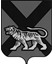 ТЕРРИТОРИАЛЬНАЯ ИЗБИРАТЕЛЬНАЯ КОМИССИЯ ПАРТИЗАНСКОГО РАЙОНАРЕШЕНИЕ с. Владимиро-АлександровскоеО назначении   Оксаны Юрьевны Зленко, Елены Ивановны Шириковойчленами участковой комиссии избирательного участка № 2310с правом решающего голоса из резерва составов участковых комиссий Приморского краяРассмотрев кандидатуры, зачисленные  в резерв  составов участковых комиссий Приморского края  избирательного участка № 2310,   в соответствии со статьями 17, 31 Избирательного кодекса Приморского края  территориальная избирательная комиссия Партизанского района РЕШИЛА: 1.Назначить членами  участковой комиссии избирательного  участка                                             № 2310  с правом решающего голоса взамен выбывших2. Направить настоящее решение в участковую комиссию  избирательного  участка  № 2310; О.Ю. Зленко, Е.И. Шириковой.  09.06.2016                            № 24/7   ЗленкоОксану Юрьевну18.08.1975 года рождения;  воспитатель; МБДОУ «Детский сад «Росинка» с. Новицкое; кандидатура предложена собранием избирателей по месту работы – МБДОУ «Детский сад «Росинка» с. Новицкое.ШириковуЕлену Ивановну29.11.1975 года рождения;  учитель; МКОУ СОШ  с. Новицкое; кандидатура предложена собранием избирателей по месту работы – МКОУ СОШ с. НовицкоеПредседатель комиссии                                                       Ж.А. Запорощенко    Секретарь комиссии                                                            Т.И. Мамонова   